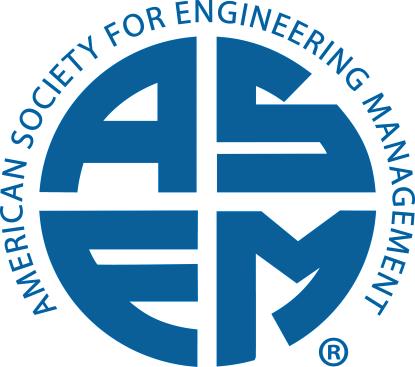 ASEM Graduate Program Certification Director- ResponsibilitiesLeadership PositionTasksTools/Templates/Policies Needed by StakeholderGraduate Program Certification DirectorOverview: The focus of this position is to lead society activities in conducting the certification process and growing the number of certified engineering management programs.  Certification Standards and Related DocumentationAssure revision and currency of certification standards.Assure training documentation is current for reviewers and visitors.Assure web pages accurately reflect the necessary information.Outreach and Growth of CertificationReview list of EM domestic programs maintained by the society and help to maintain the accuracy and completeness.Develop the value package documentation for promoting program certification.Work closely with CEMAL to enhance support for certification.Work closely international director to develop a list of international programs and develop the outreach information needed.  Develop and implement planned communication program to grow certificationOperational Details for CertificationMaintain long term list of milestones for certification of programs.Assure milestones are met and communication with program leaders takes place as needed.Develop continuous improvement processes to gain feedback from programs and evaluators to assure program continues to meet the needs of the society and the constituents Certification standards and training materials.Program evaluators.Number of certified programsContinuous improvement plan